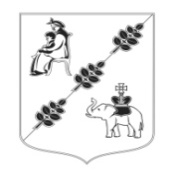 АДМИНИСТРАЦИЯ МУНИЦИПАЛЬНОГО ОБРАЗОВАНИЯКОБРИНСКОГО СЕЛЬСКОГО ПОСЕЛЕНИЯГАТЧИНСКОГО МУНИЦИПАЛЬНОГО РАЙОНАЛЕНИНГРАДСКОЙ ОБЛАСТИПОСТАНОВЛЕНИЕот 27 июля  2018  года                                                                                    	      	№ 225О внесении изменений в постановление от 13.09.2012 года № 245 «Об утверждении Административного регламента предоставления Муниципальной услуги по выдаче разрешений на снос или пересадку зеленых насаждений» (в редакции постановления от 12.12.2014 № 423, от 23.01.2018 № 29)В соответствии с Федеральным законом от 06.10.2003 № 131–ФЗ «Об общих принципах организации местного самоуправления в Российской Федерации»,  Федеральным законом от 02.03.2007 № 25-ФЗ "О муниципальной службе в Российской Федерации", Федеральным законом от 27.07.2010 № 210-ФЗ «Об организации предоставления государственных и муниципальных услуг», Уставом Муниципального образования Кобринского сельского поселения Гатчинского муниципального района Ленинградской области, администрация Кобринского сельского поселения:ПОСТАНОВЛЯЕТ:Внести в Постановление от 13.09.2012 года № 245 «Об утверждении Административного регламента предоставления Муниципальной услуги по выдаче разрешений на снос или пересадку зеленых насаждений» (в редакции постановления от 12.12.2014 № 423, от 23.01.2018 № 29) следующие  изменения: название  Приложения изложить в следующей редакции: «Административный регламент предоставления муниципальной услуги по предоставлению порубочного билета и (или) разрешения на пересадку деревьев и кустарников, находящихся в муниципальной собственности, и земельных участках, государственная собственность на которые не разграничена»;пункт 1.1.  Приложения изложить в следующей редакции:«1.1. Наименование муниципальной услуги.Предоставление порубочного билета и (или) разрешения на пересадку деревьев и кустарников, находящихся в муниципальной собственности, и земельных участках, государственная собственность на которые не разграничена (далее соответственно – зеленых насаждений, муниципальная услуга).»;пункт 2.1. Приложения изложить в следующей редакции:«2.1.Наименование муниципальной услуги.Предоставление порубочного билета и (или) разрешения на пересадку деревьев и кустарников, находящихся в муниципальной собственности, и земельных участках, государственная собственность на которые не разграниченаКраткое наименование: Предоставление порубочного билета и (или) разрешения на пересадку деревьев и кустарников»;1.4. пункт 2.3. Приложения изложить в следующей редакции:«2.3. Результат предоставления муниципальной услуги.Результатом предоставления муниципальной услуги является предоставление порубочного билета и (или) разрешения на пересадку деревьев и кустарников в виде муниципального правового акта, либо мотивированный отказ в выдаче разрешения на снос зеленых насаждений.»;1.5. пункт 2.5. Приложения дополнить словами:«Постановление Правительства РФ от 30.04.2014 №403 «Об исчерпывающем перечне процедур в сфере жилищного строительства» (вместе с «Правилами внесения изменений в исчерпывающий перечень процедур в сфере жилищного строительства», «Правилами ведения реестра описаний процедур, указанных в исчерпывающем перечне процедур в сфере жилищного строительства») (Официальный интернет-портал правовой информации http://www.pravo.gov.ru, 07.05.2014);»;1.6. из пп. 2 пункта 2.6. Приложения исключить слова:«в) В случае если зеленое насаждение является больным, сухостойным, "карантинным" либо в случае произрастания зеленого насаждения с нарушением установленных строительных и санитарных норм и правил:- заключение уполномоченных органов, подтверждающее основание сноса или пересадки зеленых насаждений.- план-схема зеленых насаждений, находящихся на земельном участке, в том числе зеленых насаждений, подлежащих сносу.г) При затемнении от деревьев жилых помещений:-предписание органов государственного санитарно-эпидемиологического надзора об устранении нарушений требований санитарных правил или экспертное заключение о несоответствии естественной освещенности в жилых помещениях требованиям санитарных правил, выданное уполномоченным органом.»;1.7. Приложение 1 к Приложению изложить в следующей редакции:Приложение 1БЛОК-СХЕМАпоследовательности действий по предоставлению муниципальной услуги предоставление порубочного билета и (или) разрешения на пересадку деревьев и кустарников, находящихся в муниципальной собственности, и земельных участках, государственная собственность на которые не разграничена1.8. Приложение 2 к Приложению изложить в следующей редакции:БЛОК-СХЕМАпоследовательности действий по предоставлению муниципальной услуги предоставление порубочного билета и (или) разрешения на пересадку деревьев и кустарников, находящихся в муниципальной собственности, и земельных участках, государственная собственность на которые не разграничена на базе МФЦ1.9. Приложение 5 к Приложению изложить в следующей редакции:ЗАЯВЛЕНИЕна выдачу разрешения на снос (пересадку) зеленых насажденийпредоставление порубочного билета и (или) разрешения на пересадку деревьев и кустарников, находящихся в муниципальной собственности, и земельных участках, государственная собственность на которые не разграничена1.____________________________________________________________________    			(наименование предприятия, организационно-правовая форма)				(юридический адрес, банковские реквизиты, ИНН)прошу выдать порубочный билет и (или) разрешение на снос (пересадку) зеленых насаждений 2. Основание для сноса (обрезки, пересадки) зеленых насаждений.3. Сведения о местоположении, количестве и видах зеленых насаждений4. Предполагаемые сроки выполнения работ по сносу или пересадке зеленых насаждений.5. Предполагаемое место пересадки зеленых насаждений (данный пункт заполняется в случае пересадки).Приложение: заявление  на __________ листах.     _____                _________________                            /___________________/           дата                            подпись                                                  расшифровкаРезультат рассмотрения заявления прошу:    ┌──┐    │      │ выдать на руки в Администрации    ├──┤    │     │ выдать на руки в МФЦ    ├──┤        │__  │ направить по почте    └      │ направить в электронной форме в личный кабинет на ПГУ.    └──┘1.10. дополнить Приложение к Постановлению Приложением 6:Приложение № 6ПОРУБОЧНЫЙ БИЛЕТна вырубку (снос) деревьев и кустарников на земельных участках, находящихся в муниципальной собственности и землях, государственная собственность на которые не разграничена№ ________                                                                              от "___" _____________ 20___ г.__________Администрация муниципального образования_________________(наименование органа местного самоуправления, осуществляющих выдачу порубочного билета на снос деревьев и кустарников)на основании акта обследования деревьев и кустарников  от "___" ___________20____г., разрешить:вырубку                 _____________________________________________________________,                                                    (указать вид насаждений, кол-во в шт.)необходимо сохранить    _______________________________________________________                                                   (указать вид насаждений, кол-во в шт.)на земельном участке с кадастровым номером ___________________________, расположенном по адресу: Срок действия порубочного билета   ______________________________________________Глава администрации                                                                                                        ______________________________         _____________                                                                                                                            М.П.Разрешение получил ________________________________________________                                 (должность, ФИО представителя юридического лица, физического лица)__________________________________________________________________ Разрешение на снос деревьев и кустарников не действительно без прилагаемой схемы для сноса зеленых насаждений.1.11. дополнить Приложение к Постановлению Приложением 7:Приложение № 7                                              РАЗРЕШЕНИЕ НА ПЕРЕСАДКУдеревьев и кустарников на земельных участках, находящихся в муниципальной собственности и землях, государственная собственность на которые не разграничена№ ________                                                         от "___" _____________ 20___ г.__________Администрация муниципального образования_________________ (наименование органа местного самоуправления, осуществляющих выдачу разрешения на пересадку деревьев и кустарников)на основании акта обследования деревьев и кустарников  от "___" _________20____г., разрешить:пересадку                ___________________________________________________________,                                           (указать вид насаждений, кол-во в шт.)необходимо сохранить _______________________________________________________.                                           (указать вид насаждений, кол-во в шт.)на земельном участке с кадастровым номером     _________________________________, расположенном по адресу ____________________________________________________ Срок действия разрешения на пересадку Глава                                             ______________________________      _____________                                                                                                                                  М.П.Разрешение получил ________________________________________________                                         (должность, ФИО представителя юридического лица, физического лица)__________________________________________________________________ Разрешение на пересадку деревьев и кустарников не действительно без прилагаемой схемы для сноса зеленых насаждений.2. Настоящее постановление вступает в силу со дня официального опубликования в Информационном бюллетене «Кобринский  вестник», подлежит размещению на официальном сайте Кобринского сельского поселения.3. Контроль исполнения настоящего постановления оставляю за собой.Исполняющий обязанности главы администрации Кобринского сельского поселения                                                  Д.С.Халтунен Заявление о предоставлении муниципальной услугиЗаявление о предоставлении муниципальной услугиЗаявление о предоставлении муниципальной услуги↓↓↓Прием и регистрация заявления и документовПрием и регистрация заявления и документовПрием и регистрация заявления и документов↓↓↓Рассмотрение заявления и оформление результата предоставления муниципальной услугиРассмотрение заявления и оформление результата предоставления муниципальной услугиРассмотрение заявления и оформление результата предоставления муниципальной услуги↓↓↓да нет нет ↓↓↓Обследование земельного участка с зелеными насаждениями и составление акта.Ответственный исполнитель подготавливает мотивированный отказОтветственный исполнитель подготавливает мотивированный отказОтветственный исполнитель подготавливает мотивированный отказ↓↓↓↓Подготовка проекта порубочного билета и (или) разрешения на снос или пересадку зеленых насажденийМотивированный отказ вместе с материалами возвращается заявителюМотивированный отказ вместе с материалами возвращается заявителюМотивированный отказ вместе с материалами возвращается заявителю↓Подписание уполномоченным лицом результата муниципальной услуги↓Порубочный билет и (или) разрешение на снос или пересадку зеленых насаждений направляется заявителю по почтовому адресу, указанному в заявлении либо выдается на руки при личной явке в орган местного самоуправления Ленинградской областиОбращение заявителя в МФЦ с заявлением и необходимыми документами. Прием и регистрация заявления специалистом МФЦ, выдача расписки или возврат пакета документов, направление документов в орган местного самоуправления Ленинградской областиОбращение заявителя в МФЦ с заявлением и необходимыми документами. Прием и регистрация заявления специалистом МФЦ, выдача расписки или возврат пакета документов, направление документов в орган местного самоуправления Ленинградской областиОбращение заявителя в МФЦ с заявлением и необходимыми документами. Прием и регистрация заявления специалистом МФЦ, выдача расписки или возврат пакета документов, направление документов в орган местного самоуправления Ленинградской области↓↓↓Рассмотрение документов органом местного самоуправления Ленинградской области Рассмотрение документов органом местного самоуправления Ленинградской области Рассмотрение документов органом местного самоуправления Ленинградской области ↓↓↓да нет нет ↓↓↓Обследование земельного участка с зелеными насаждениями и составление актаОтветственный исполнитель подготавливает мотивированный отказОтветственный исполнитель подготавливает мотивированный отказОтветственный исполнитель подготавливает мотивированный отказ↓↓↓↓Подготовка проекта порубочного билета и (или) разрешения на снос или пересадку зеленых насажденийМотивированный отказ вместе с материалами возвращается в МФЦ для выдачи заявителюМотивированный отказ вместе с материалами возвращается в МФЦ для выдачи заявителюМотивированный отказ вместе с материалами возвращается в МФЦ для выдачи заявителю↓Подписание уполномоченным лицом результата муниципальной услуги↓Результата муниципальной услуги направляется в МФЦ либо непосредственно заявителю по почтовому адресу, указанному в заявленииГлаве администрацииКобринского сельского поселения ______________________________